§6413.  Reduction in trap limit after certain suspensionsThe commissioner may reduce the number of trap tags a person whose lobster and crab fishing license has been suspended pursuant to section 6374, subsection 3‑A may purchase in the year following the suspension, except that if the person holds a Class I, Class II or Class III lobster and crab fishing license the person must be allowed to purchase at least 300 trap tags.  For each following year, the license holder may purchase up to an increase of 100 trap tags each year as long as the total number purchased does not exceed the number of traps allowed under the lowest trap limit for the license or established by rule for the zones identified on that person's license pursuant to section 6446, subsection 1‑A.  [PL 2017, c. 197, §8 (NEW).]SECTION HISTORYPL 2017, c. 197, §8 (NEW). The State of Maine claims a copyright in its codified statutes. If you intend to republish this material, we require that you include the following disclaimer in your publication:All copyrights and other rights to statutory text are reserved by the State of Maine. The text included in this publication reflects changes made through the First Regular and First Special Session of the 131st Maine Legislature and is current through November 1, 2023
                    . The text is subject to change without notice. It is a version that has not been officially certified by the Secretary of State. Refer to the Maine Revised Statutes Annotated and supplements for certified text.
                The Office of the Revisor of Statutes also requests that you send us one copy of any statutory publication you may produce. Our goal is not to restrict publishing activity, but to keep track of who is publishing what, to identify any needless duplication and to preserve the State's copyright rights.PLEASE NOTE: The Revisor's Office cannot perform research for or provide legal advice or interpretation of Maine law to the public. If you need legal assistance, please contact a qualified attorney.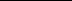 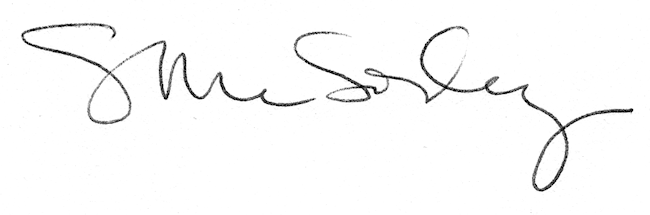 